Провели в Богучаре ежегодный турнир по футболу среди детей «Кубок Весны».

Участвовали команды Воронежской и Ростовской области.

1-е место « Родина» г. Миллерово.
2-е место «Агро-Спутник» СШ Богучар.
3-е место «Ягуар» Калач.

Поздравили и наградили всех участников соревнования.От  депутата Воронежской ОД  вручили командам подарки.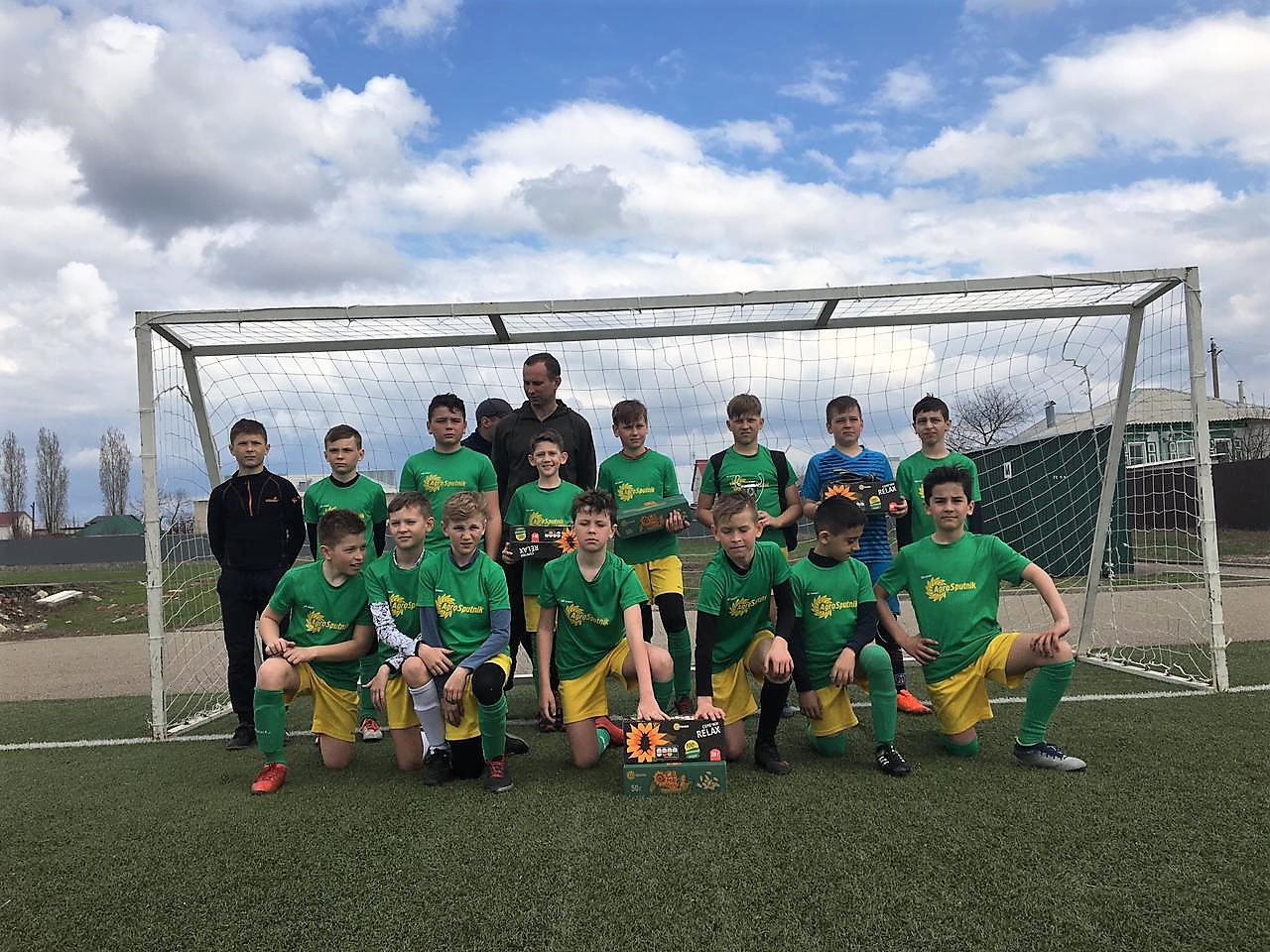 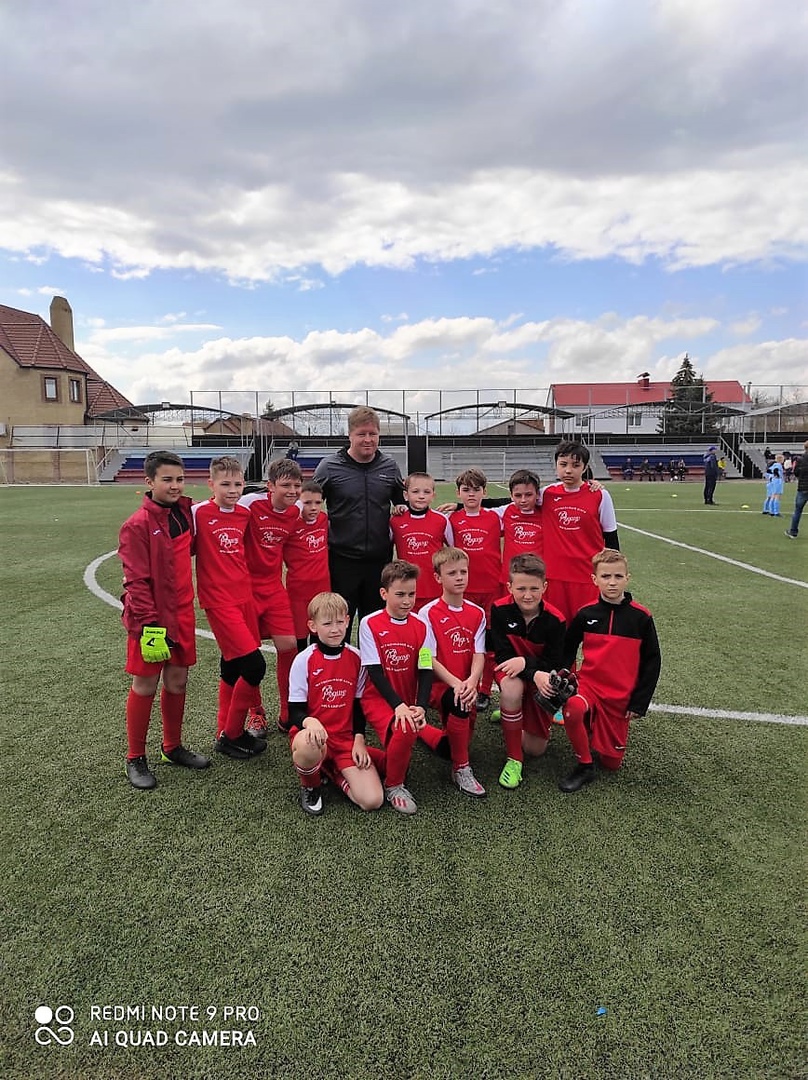 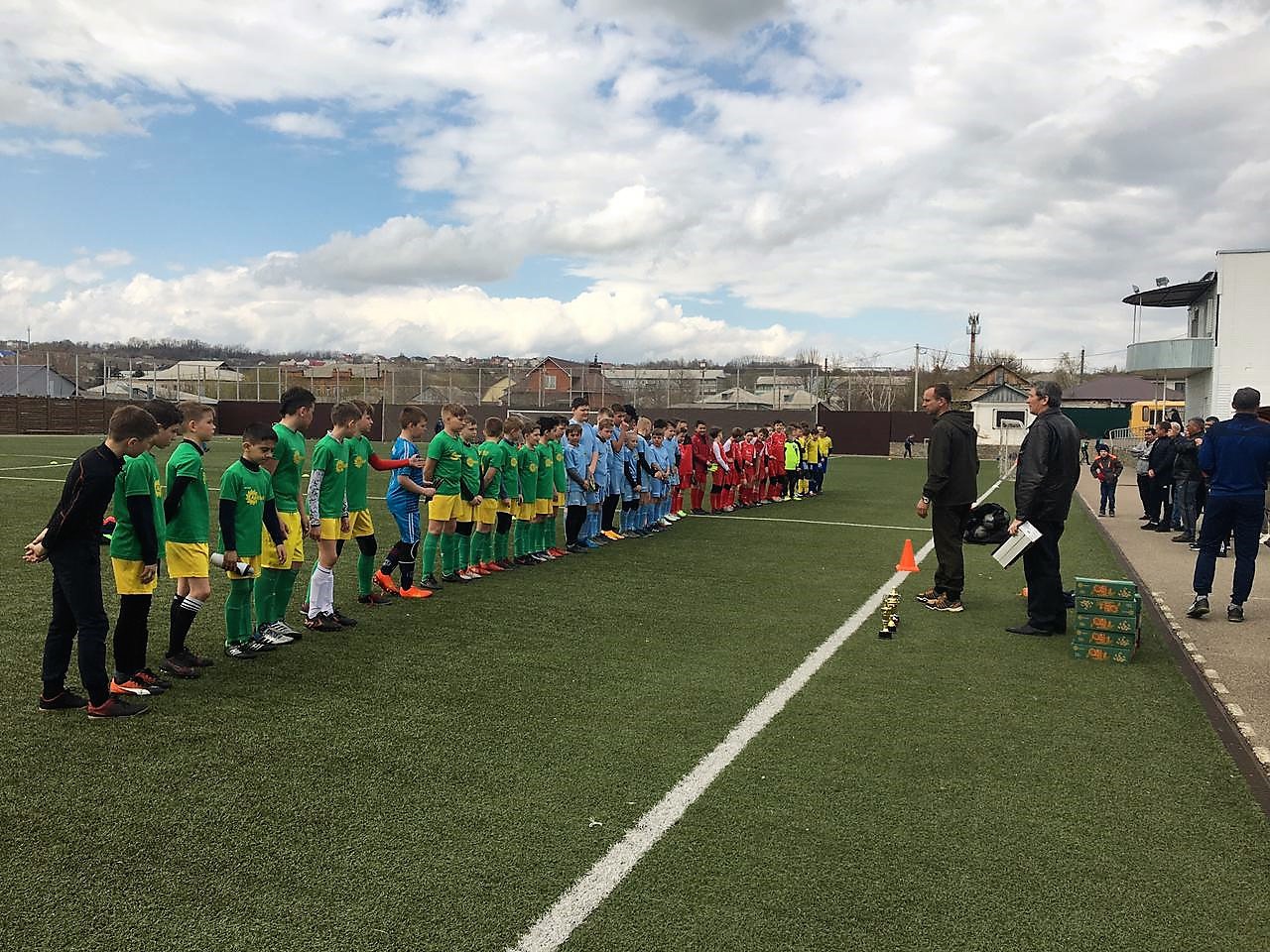 